ПРЕДЛОЖЕНИЯв план изданий Финуниверситета на 2018г.департамента корпоративных финансов и корпоративного управления 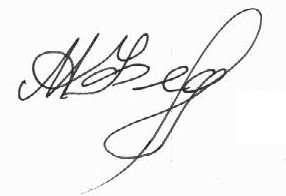 Руководитель департамента                                                                                                                                                                         М.А. ФедотоваНаименование издания с указанием вида (моногр., учебник, уч. пособие, методика и т.д.), ФИО, должности, тел. и э/почты автора (отв. редактора)Объем(п.л.)АннотацияИздательствоКвартал передачи рукописи в издательство123451.Основы финансового риск-менеджмента (учебник)Солодов А.К., доцент департамента корпоративных финансов и корпоративного управления Финуниверситетател. 89151099878E-mail: Solodov52@bk.ru22В учебнике (главы 1 – 8) раскрываются: теоретические обоснования понятия «Риск» применительно к сфере финансов; методы его идентификации и обработки (анализ и оценка); способы управления и организационные формы менеджмента. Учебник ориентирован на развитие у обучающихся  знаний на уровне компетенции образовательного стандарта 3 плюс: Способность осуществлять анализ и прогнозирование финансового состояния, результатов деятельности и денежных потоков организации в условиях риска и неопределенности   (ПКП -3).Глава 9 является дополнительной, расширяющей содержание учебника. В  ней показаны проблемы связанные с менеджментом финансовых рисков. Практические пути их решения. В основу её легли эссе студентов бакалавриата факультета «Менежмент» Финансового университета при Правительстве Российской Федерации, которые обсуждались на семинарах, проводимых автором настоящей работы, по курсу «Управление финансовыми рисками». Издание Александра К. Солодова  I кв. 2018 2.Финансовое планирование в организациях (учебник) под ред. Л.Г. Паштовой, профессора департамента корпоративных финансов и корпоративного управления Финуниверситетател. 8-903-708-30-83E-mail: palelya@yandex.ruколлектив авторов:Большаков С.В.,  Булава И.В., Войко А.В., Гермогентова М.Н., Корнилова Е.В.,  Лихачева О.Н., Мингалиев К.Н., Паштова Л.Г., Пересторонина Л.Г., Федотова М.А.,  Хотинская Г.И., Черникова Л.И.15В учебнике в ясной и доступной форме представлен теоретический и практический материал по финансовому планированию в организациях.  Излагаются теоретические основы стратегического, текущего и оперативного финансового планирования и практические аспекты методов финансового планирования и бюджетирования,  применения финансовых планов при обосновании наиболее рациональных и эффективных вариантов управления организацией. По каждой теме приводятся задания, задачи, вопросы и тесты для закрепления теоретического материала. Учебник содержит богатый иллюстративный материал в виде схем, рисунков, таблиц.Для студентов экономических и финансовых направлений, слушателей подготовки управленческих кадров, менеджеров, предпринимателей, а также всех интересующихся вопросами финансового планирования.КНОРУСI кв. 20183.Управление оборотным капиталом (учебник)  Лукасевич И.Я., профессор департамента корпоративных финансов и корпоративного управления Финуниверситетател. (495)625-4897  E-mail:lukas1963@yandex.ruБорисова О.В., доцент департамента корпоративных финансов и корпоративного управления Финуниверситетател. 8-925-075-31-788E-mail: jalo-jalo@mail.ru 15Постоянно меняющиеся макроэкономические условия  ставят российский бизнес в сложную ситуацию, связанную с необходимостью постоянной адаптации к происходящим переменам. Часто в подобных условиях приходится перестраивать управленческие процессы, особенно связанные с оборотным капиталом. В связи с этим на первый план выходят вопросы связанные с изучением как методологических так и практических аспектов управления в данной обрасти. Это и составит предмет исследования представляемой работы. В ней раскрываются теоретические вопросы управления оборотным капиталом организации, отдельные аспекты политики управления. Детально исследуется политика формирования оборотного капитала организации и ценовая политика. Уделяется внимание процессу управления запасами организации, управлению дебиторской задолженностью и денежными средствами.Работа соответствует Федеральному государственному образовательному стандарту высшего профессионального образования. Предназначена для бакалавров по направлению 38.03.02 «Менеджмент», слушателей курсов дополнительного профессионального образования, преподавателей и студентов экономических специальностей вузов, практических работников. (7 семестр, набор ., дисциплина профиля)ИНФРА-М IV кв. 20184.Управленческие финансы (учебник) под ред. Лукасевича И.Я., профессора департамента корпоративных финансов и корпоративного управления Финуниверситетател. (495)625-4897  E-mail:lukas1963@yandex.ruавторский коллектив: Древинг С.Р. , Фролова В.Б., Воротникова И.В., Борисова О.В.,Абалакина Т.В., Морозко Н.И., Головецкий Н.Я.15На современном этапе развития экономики все отчетливее выявляются тенденции к укрупнению бизнеса, что приводит к формированию во многих отраслях корпоративных структур. Их создание требует качественно иного подхода к процессу управления их финансами, поскольку просчеты могут привести к значительным финансовым потерям, а в ряде случаев к банкротству. Поэтому изучение дисциплины «Управленческие финансы» в последнее время приобретает все большее значение для студентов-бакалавров по направлению 38.03.02 «Менеджмент».В работе рассмотрены основные теории управления финансами, уделено внимание процессу управления затратами и стоимости продуктов и услуг. Показан процесс управления прибылью и операционным риском, уделено внимание управлению портфелем продукции. Показан процесс текущего финансового планирования и прогнозирования деятельности организации, в том числе налогового во взаимоувязке с другими финансовыми процессами. Кроме того, раскрыт процесс финансового контроля и контроллинга за деятельностью организации, а также представлены методы и формы финансового регулирования. Работа соответствует Федеральному государственному образовательному стандарту высшего профессионального образования. Предназначена для бакалавров по направлению 38.03.02 «Менеджмент», слушателей курсов дополнительного профессионального образования, преподавателей. (7 семестр, набор 2017 г., дисциплина по выбору) ИНФРА-М  IV кв. 20185.Теория и история финансовой системы. Часть II. Теория и история оценочной деятельности (учебник)Лосева О.В., профессор департамента корпоративных финансов и корпоративного управления Финуниверситетател. 8-963-099-95-17E-mail:Lov191171@yandex.ruФедотова М.А.,  руководитель департамента корпоративных финансов и корпоративного управления Финуниверситетател. 8-495-924-43-03E-mail:mfedotova2007@mail.ru4Учебник включает в себя два раздела дисциплины "Теория и история финансовой системы" в соответствии с рабочей программой:1.Теория и история корпоративных финансов.2. Теория и история оценочной деятельности.В данных разделах раскрываются этапы развития корпоративных финансов и оценочной деятельности, приводится соответствующая нормативно-правовая база. Даются формулировки основных понятий корпоративных финансов и оценки бизнеса компаний, описываются базовые подходы и методы финансового анализа и оценки бизнеса.Тематические разделы завершаются контрольными вопросами и заданиями, часть из которых приводится для самостоятельной работы.КНОРУСIV кв. 20186.Финансовый и инвестиционный менеджмент. Практический курс. Учебник / под ред. Тютюкиной Е.Б., профессора департамента корпоративных финансов и корпоративного управления Финуниверситетател. 8(916)930-65-12  E-mail: ebtyutyukina@fa.ru авторский коллектив:Седаш Т.Н., Курасов А.В.,Капранова Л.Д., Ермоловская О.Ю., Щербина Т.А., Данилов А.И., Степанова Е.О., Харлашкина М.Р., Федорова Е.А., Гусев А.А., Губернаторов А.М., Фролова В.Б., Борисова О.В. и др.10В учебнике рассматриваются основные вопросы, связанные с осуществлением в компаниях финансового и инвестиционного менеджмента:  информационное обеспечение, финансовые и инвестиционные стратегии,  финансирование деятельности, оценка стоимости активов и бизнеса, налогообложение инвесторов, финансовое планирование, организация и финансирование реального инвестирования, управление реализацией инвестиционного проекта, использование ГЧП, сделок M&A, инвестиции и инновации и их финансирование, управление оборотными активами и денежными потоками, управление финансовыми инвестициями, финансовые и инвестиционные риски. 50% материала будут составлять теория и описательные примеры, развивающие компетенции «знать» (теоретический материал) и «уметь» (разбор описательных примеров и расчетных задач для проведения семинарских занятий);50% - разбор практических примеров и практикум, развивающий компетенцию «владеть»  (задания для самостоятельной работы студентов).Учебник предназначен для студентов бакалавриата и магистратуры, а также повышения квалификации за счет включения материала различного уровня сложности. ИНФРА-МIV кв. 20187.Экономика и финансы фирмы: теория и практика (учебное пособие) Паштова Л.Г., профессор департамента корпоративных финансов и корпоративного управления Финуниверситетател. 8-903-708-30-83E-mail: palelya@yandex.ru15Предлагаемое учебное пособие содержит теоретический материал и практические задания, необходимые для изучения основ экономики и финансов фирмы. Доходчиво и оригинально излагается теория экономики и финансов фирмы и практические аспекты ее применения при обосновании наиболее рациональных и эффективных вариантов управления фирмой. Каждая тема содержит теоретические основы, контрольные вопросы, практические задания и задачи для самостоятельной работы. Дисциплина «Экономика фирмы»  и «Финансы организаций» относятся к вариативной части профессионального цикла программ подготовки бакалавров. Рекомендовано для студентов экономических и финансовых специальностей, слушателей подготовки управленческих кадров, менеджеров, предпринимателей.ИНФРА-МII кв. 20188.Поведенческие финансы (учебное пособие), Богатырев С.Ю., доцент, +7 909 965 22 63, sbogatyrev@fa.ru5Учебное пособие предназначено для общеуниверситетской дисциплины "Поведенческие финансы", которая начинает преподаваться на всех факультетах Финуниверситета  с 2018 года. В учебном пособии рассказывается о новой в России и за рубежом финансовой науке поведенческие финансы. Учебное пособие сохраняет преемственность исследованиям советских экономистов по поведенческой экономике. Раскрыты основные исторические моменты зарождения и развития поведенческих финансов за рубежом. Материал пособия раскрывается согласовано по последним современным направлениям изучения поведенческих аспектов в западной высшей школе. Описаны основные концептуальные направления поведенческих финансов: теория, предпосылки возникновения и методология, поведенческий инструментарий, прикладные направления научно-практических разработок в актуальных сферах финансов. Выделены ключевые элементы поведенческой науки о финансах: психологические концепции и эвристики, как основа для построения поведенческого инструментария. Описаны параметры матрицы поведенческих моделей оценки активов. Приведены результаты применения инструментария поведенческих финансов на фондовом рынке, при определении стоимости в сделках слияний и поглощений, в финансовом планировании, управленческом учете. Определены способы преодоления  препятствий для развития финансовой науки в этом направлении в России. ПрометейIII  кв. 20189.Документационное обеспечение корпоративного управления (учебное пособие)Змиенко М.Е., профессор департамента корпоративных финансов и корпоративного управления Финуниверситетател. 8-926-429-59-55E-mail: mzmienko@list.ruЕрзылева И.А., старший преподаватель департамента корпоративных финансов и корпоративного управления Финуниверситетател.8-926-555-94-81E-mail: romachka181965@yandex.ruКарасев В.А., доцент департамента корпоративных финансов и корпоративного управления Финуниверситетател. 8-903-216-32-57E-mail: diplomnikimiu@mail.ru15В учебном пособии анализируется современная правовая и нормативно-методическая основа документационного обеспечения корпоративного управления, рассматривается регламентация документирования деятельности органов корпоративного управления и организации их работы с документами.Издание предназначено для студентов высших учебных заведений Российской Федерации, обучающихся по направлению «Менеджмент».КНОРУСIV кв. 201810.Международный финансовый менеджмент (практикум)	Жуков П.Е., доцент  департамента корпоративных финансов и корпоративного управления Финуниверситетател. 8(985)231-03-61 E-mail: paul-joukov@yandex.ru8 п.л.       Практикум по дисциплине «Международный финансовый менеджмент» для магистратуры. В практикуме рассматриваются стратегические цели международной корпорации и организация ее финансового менеджмента, экономические преимущества глобализации производства, стратегические цели и индикаторы, направленные на рост стоимости международной компании.      Особое внимание уделяется валютно-финансовым, макроэкономическим, политическим и страновым рискам международной корпорации. Рассматриваются особенности финансовых стратегий и рисков различных индустриальных корпораций, стандартные условия международных контрактов и распределение долгосрочных рисков.  Практикум предназначен для обучения на русском языке по дисциплине «Международный финансовый менеджмент» для различных направлений обучения (кроме обучения на англ. языке по направлению «Международные финансы»). В частности, предназначен для магистерской программы «Финансовый менеджмент» для направления 38.04.02 «Менеджмент».	Инфра-МII кв. 201811.Реорганизация бизнеса:слияние и поглощения (коллективная монография) Гермогентова М.Н.  Капранова Л.Д. Корнилова Е.В., Лахметкина Н.И., Лихачева О.Н.  Мингалиев К.Н. Паштова Л.Г. Платонова Н.А., Савинская К. Сетченкова Л.А. Федотова М.А.Под ред. Паштовой Л.Г. профессора департамента корпоративных финансов и корпоративного управления Финуниверситетател. 8-903-708-30-83    E-mail: palelya@yandex.ru15В монографии представлены исследования российской корпоративной практики процессов слияний и поглощений, их традиционное понимание в западной теории и практике. Актуальность данной работы определена современными тенденциями и течениями как в мировой, так и в Российской экономике.  Отечественные компании стоят перед решением проблемы постоянного преодоления кризисных ситуаций путем применения конкретных и эффективных мер. В этом свете монография предоставляет ценную информацию о причинах и мотивах сделок слияния и поглощения, в том числе и в сфере лизинга, теоретические аспекты проведения слияний и поглощений, основные их классификации, а также анализ возможных путей оценки эффективности сделок по слиянию и поглощению. Рассмотрение деятельности по слияниям и поглощениям, как одного из основных элементов реструктуризации, становится целью изменения структуры собственности и заслуживает особого изучения.РУСАЙНСI кв. 201812.Корпоративные финансы и управление бизнесом (коллективная монография) 2-ое издание дополненное и переработанное. Под редакцией Паштовой Л.Г., Шохина Е.И. Коллективная монографияпреподавателей научной школы «Школа Молякова Д.С. - финансы микроэкономики» в рамках научных исследований общеуниверситетской комплексной темы «Устойчивое развитие России в условиях глобальных изменений» Подтема департамента  корпоративных финансов и корпоративного управления Финуниверситета «Финансовые инструменты и модели устойчивого развития российских компаний»тел. 8-903-708-30-83E-mail: palelya@yandex.ru21В монографии рассматриваются современные подходы к пониманию финансов, опирающиеся на высококонструктивные модели и методы их организации, Предлагаемое читателю издание свидетельствует о необходимости рассмотрения современных проблем корпоративных финансов, методологии их организации и построения, дальнейшего эффективного использования в управлении бизнесом. Содержание представляется полезным не только для интересующихся финансовой наукой, но для практикующих финансистов, финансовых руководителей, всех тех, кого занимает бизнес, его эффективность, достойный финансовый результат, как цель любого затеваемого коммерческого дела.КНОРУСI кв. 201813.Структура капитала, финансовые риски и стоимость российских и крупнейших транснациональных компаний (монография) Жуков П.Е., доцент  департамента корпоративных финансов и корпоративного управления Финуниверситетател. 8(985)231-03-61 E-mail: paul-joukov@yandex.ru14 п.л.	В монографии анализируется структура капитала, финансовые риски и стоимость  крупнейших российских и транснациональных компаний в 2007-2017 годах. Рассматриваются четыре основные отрасли – нефтегазовая, сталелитейная, розничная торговля и телекоммуникационная. Проводится сравнение с зарубежными транснациональных компаниями. Структура капитала анализируется в связи с финансовыми рисками и стоимостью компаний.Анализируются факторы, влияющие на средневзвешенные затраты на капитал и полную цену компании, а также связь ними.  Делаются выводы об основных факторах, влияющих на изменение стоимости крупнейших российских и зарубежных транснациональных корпораций. Монография предназначена для широкого круга читателей – продвинутых студентов бакалавриата и магистратуры, аспирантов и научных работников.Инфра-МIV кв. 201814.Методологические аспекты оценки собственности (монография)Григорьев В.В., профессор департамента корпоративных финансов и корпоративного управления Финуниверситетател. 89162241802E-mail: vv_grigoriev@mail.ru10В монографии рассматриваются основные методологические положения оценки собственности как научной дисциплины, приводится состав и структура методологии оценки собственности, описано действие основных философских законов и закономерностей в оценке собственности. Особое внимание в книге уделено проблемам стандартизации оценочной деятельности, а также методологические и организационные вопросы определения и оспаривания кадастровой стоимости недвижимости.РУСАЙНСI кв. 2018 15.Эффективное корпоративное управление в  компаниях с государственным участием" (коллективная монография по итогам НИР ГЗ 2017). Под редакцией Беляевой И.Ю., профессора департамента корпоративных финансов и корпоративного управления Финуниверситета тел. 8-916-561-55-52E-mail: IBelyaeva@fa.ru,     Харчилавы Х.П.,  профессора департамента корпоративных финансов и корпоративного управления ФинуниверситетаТел. 8-925-772-89-68E-mail: leorem@yandex.ru15п.л.Монография подготовлена по результатам научно-исследовательской работы: Государственного задания Финансового университета при Правительстве Российской Федерации по теме: «Разработка практических рекомендации по повышению эффективности корпоративного управления в российских компаниях с государственным участием» в 2017г.  	В монографии освещены ключевые вопросы эффективного корпоративного управления в акционерных обществах с государственным участием. Исследованы основные проблемы корпоративного управления в публичных  российских компаниях с государственным участием. Проведен глубокий анализ отечественного и зарубежного опыта деятельности публичных компаний с государственным участием. Разработаны методические рекомендации по повышению эффективности корпоративного управления в российских компаниях с   государственным участием.      Монография будет полезной для студентов магистратуры, аспирантов, специалистов, изучающих современные проблемы в сфере управления непубличными компаниями с государственным участием. КНОРУС IV кв. 201816.Совершенствование механизмов государственного регулирования промышленного развития, направленного на повышение конкурентоспособности промышленных отраслевых комплексов (монография). Абдикеев Н.М. (директор Института ППиИР), Богачев Ю.С., Толкачев С.А., Морева Е.Л.,  Шестак В.П.  Тепляков А.Ю., Тютюнник И.Г.                            10Проведен анализ зарубежного и отечественного опыта государственного регулирования промышленного развития.Разработаны предложения по использованию зарубежного опыта государственного регулирования промышленного развития. Разработаны концептуальные основы совершенствования государственного регулирования промышленного развития.  Определен перечень перспективных направлений государственного регулирования промышленного развития и целевые индикаторы повышения конкурентоспособности отраслевых комплексов в структуре промышленного производства. Разработаны системы мер по совершенствованию механизмов государственного регулирования промышленного развития. Разработаны предложения по совершенствованию механизмов государственного регулирования развития производственно-технологической базы отраслевых комплексов и формированию модели дорожной карты повышения конкурентоспособности промышленных отраслевых комплексов.РУСАЙНСIII квартал 201817.Разработка системы финансово-экономических и организационно-управленческих механизмов государственного стимулирования инновационной активности предприятий (монография). Абдикеев Н.М. (директор Института ППиИР), Богачев Ю.С., Тютюкина Е.Б., Толкачев С.А., Октябрьский А.М., Морева Е.Л., Седаш Т.Н., Шестак В.П.  Тепляков А.Ю., Тютюнник И.Г.                            10Проведен анализ зарубежного и отечественного опыта использования финансово-экономических и организационно-управленческих механизмов стимулирования инновационной активности промышленных предприятий. Рассмотрены проблемы государственного регулирования инновационной активности в промышленной политике. Выявлены факторы, препятствующих инновационной активности промышленных предприятий. Разработан классификатор факторов, препятствующих инновационной активности промышленных предприятий и определение их значимости. Даны предложения по использованию проектного финансирования для стимулирования инновационной активности промышленных предприятий и совершенствованию косвенных методов финансирования для стимулирования инновационной активности предприятий. Разработаны предложения по совершенствованию институционального обеспечения государственного стимулирования инновационной активности промышленных предприятий иконцепция системы финансово-экономических и организационно-управленческих механизмов государственного стимулирования инновационной активности промышленных предприятий на сетевом принципе.РУСАЙНСIII квартал 201818.Методы и модели обнаружения кризисных ситуаций в экономике на ранних стадиях (монография). Абдикеев Н.М. (директор Института ППиИР), Цветков В.А., Иванюк В.А., Пащенко Ф.Ф., Гринева Н.В.11В монографии рассмотрена совокупность методологических принципов, методов и моделей обнаружения кризисных ситуаций в экономике на ранних стадиях.Проведен анализ социально-экономических подходов и существующих методик и практик раннего обнаружения кризисных ситуаций в экономике. Построена классификация кризисных теорий и моделей в экономике. Исследованы современные математические подходы к моделированию финансовых кризисов. Разработан индикатор, определяющий кризис на ранней стадии. Построена эконометрическая модель обнаружения кризисных ситуаций и прогноза продолжительности кризиса. Проведена апробация эконометрической модели обнаружения кризисных ситуаций на ретроспективных данных. Исследованы особенности сетецентрического подхода и системы мониторинга для обнаружения кризисных ситуаций. Предложены сетецентрические методы управления для смягчения последствий кризисных ситуаций. Построена антикризисная модель управления мировой банковской системы, формирующейся на основе сетецентрического подхода. Разработанные модели обнаружения кризисных ситуаций на ранних стадиях и инструментальные средства могут быть использованы для принятия управленческих решений в деятельности Минэкономразвития, Министерства финансов и Центрального Банка Российской Федерации.РУСАЙНСIII квартал 201819.Когнитивные аспекты решения структурных проблем  производственно-технологической системы экономики России: монография.Шестак В.П.вед. науч. сотр. Института ППиИР499 943 93 02VPShestak@fa.ru10В формате общеуниверситетской комплексной темы «Устойчивое развитие России в условиях глобальных изменений» и подтемы научных исследований Института промышленной политики и институционального развития «Структурные проблемы производственно-технологической системы экономики России и методы ее решения» рассматривается когнитивный фактор устойчивого развития производственно-технологической системы экономики России и отдельных промышленных организаций. Проведена оценка размера необходимого и достаточного когнитивного пространства кадров реальной экономики в условиях глобальных изменений. М.: Когито-ЦентрIV 201820.Совершенствование законодательства в сфере реализации промышленной политики (монография).  Тютюнник И.Г., научный сотрудник Института ППиИР, Симаева Е.П.10Недостатки в разработке и принятии новых нормативных актов связаны с тем, что они разрабатывались без привязки к положениям принятого Федерального закона от 31.12.2014 № 488-ФЗ «О промышленной политике в Российской Федерации». Для обеспечения устойчивого развития российской промышленности, новой индустриализации и модернизации российской экономики необходимо придание этому процессу законодательную основу. РУСАЙНСIII квартал 201821.Финансово-экономический инструментарий управления качеством высшего образования. Лаптев С.В.  д.э.н., проф., проф. департамента корпоративных финансов и корпоративного управления (монография) моб.: +7(925)923-67-62, E-mail:laptev5552@mail.ru  Издательство Воронежского государственного педагогического университета, контакты: 847-32-255-41-70 oaleinikov@yandex.ru10-12Монография посвящена сравнительной оценке влияния применяемых в различных странах финансово-экономических инструментов управления высшим образованием на его качество, выявлению особенностей  российского высшего образования и потенциальных возможностей формирования стратегических преимуществ российской системы высшего образования в соревновании с другими образовательными системами. Дается оценка сильных и слабых сторон влияния российского высшего образования на экономическое развитие современной России. Обосновываются направления совершенствования инструментария финансово-экономического управления качеством высшего образования, обеспечивающие реализацию потенциала возможностей усиления эффектов позитивного влияния высшего образования на экономическое развитие России. Издательство Воронежского государственного педагогического университета, контакты: 8 -47-32-255-41-70 oaleinikov@yandex.ru322.Модель устойчивого развития компании: финансовый аспект (монография) под ред. Лукасевича И.Я., профессора департамента корпоративных финансов и корпоративного управления Финуниверситетател. (495)625-4897  E-mail:lukas1963@yandex.ruавторский коллектив:Древинг С.Р. , Фролова В.Б., Воротникова И.В., Борисова О.В., Головецкий Н.Я., Гребеник В.В., Тронин С.А.,Грищенко Ю.И.,Абалакина Т.В. 10В условиях постоянной трансформации внешней среды, вызывающей ситуации неопределенности и риска, задача каждой организации, сводится к своевременной реакции на изменения, что влечет необходимость постоянного мониторинга финансовой ситуации как ключевой характеристики, от которой зависит работа на рынке. Информация о финансовом положении организации является одной из самых важных для контрагентов. На ее основе потенциальные инвесторы и кредиторы принимают решения о целесообразности вложения средств компанию. От их решения будет зависеть развитие организации в будущем, а следовательно, реализация экономически и социально важных проектов в бюджетной сфере. Поэтому в последнее время активное внимание уделяется вопросам роста российского бизнеса. Именно от его темпов зависит благополучие населения нашей страны. Представленная монография раскрывает отдельные вопросы финансового планирования, финансовой устойчивости, повышения инвестиционной привлекательности и управления денежными потоками, которые позволят в итоге вывести российский бизнес на качественно новое направление развития. Монография подготовлена по итогом работы над комплексной общеуниверситетской темой.Предназначена для слушателей курсов дополнительного профессионального образования, аспирантов, преподавателей и студентов.КНОРУС IV кв. 2018 23.Современные корпоративные стратегии и технологии в России (коллективная монография) Беляева И.Ю., профессор департамента корпоративных финансов и корпоративного управления Финуниверситета тел. 8-916-561-55-52E-mail: IBelyaeva@fa.ru, Данилова О.В., профессор департамента корпоративных финансов и корпоративного управления Финуниверситетател. 8-916-407-30-30E-mail: danilovaov@yandex.ru, Батаева Б.С., профессор департамента корпоративных финансов и корпоративного управления ФинуниверситетаТел. 8-926-212-34-32E-mail: bela.bataeva@yandex.ru30 п.л.Посвящена теории и практике применения концепции корпоративной социальной ответственности бизнеса и содержит выступления специалистов в области корпоративного управления и  корпоративной социальной ответственности представителей бизнеса, научной общественности, профессорско-преподавательского корпуса, практиков, а также работы студентов.В сборнике представлены исследования по вопросам места КСО в стратегии развития российских компаний и проблемам реализации социально ответственных программ, анализ зарубежного опыта в этой области, показаны роль государства в продвижении КСО и принципы взаимодействия бизнеса, власти и общества в вопросах реализации принципов корпоративной социальной ответственности.РУСАЙНСI кв. 2018 